Каштанова Е.Н.     ГБОУ СОШ с. Колывань Технологическая карта урока математики. Тема: Числа от 1 до 10. Закрепление. Дата проведения: 04.12.2019 гКласс:1Предмет:Математика Раздел:Числа от 1 до 10. Закрепление (продолжение).Тема:Числа от 1 до10. Закрепление.Тип урока:Повторение и закрепление изученного материала.Цель урока:Формирование образовательных компетенций (коммуникативных, регулятивных, информационных, личностных, познавательных, рефлексивных) учащихся в предметной области «Математика».Задачи урока:1.закрепить навык счета в пределах 10, в прямом и обратном порядке;  состав чисел первого десятка; .2.совершенствовать умение выполнять сложение и вычитание в пределах 10; совершенствовать  умение решать текстовые задачи.3.развивать умение анализировать свою работу, делать выводы, обобщать, развивать логическое мышление и познавательный интерес к математике4.воспитывать познавательную инициативу, коммуникативные  качестваИспользуемые методы:Объяснительно-иллюстративный (устные и письменные задания на применение знаний с использованием рисунков);Частично-поисковый (выбор примеров, фактов, подтверждение с опорой на наглядность (иллюстрации);Репродуктивный (работа на листочках);Наглядно-иллюстративный (презентационное сопровождение урока, использование разнообразного  иллюстративного материала).Используемые технологии:Проблемное обучение, ИКТ – технология, Технология развивающего обучения, Здоровьесберегающая технология, Игровая технологияУУД:Предметные: закреплять знания сложения и вычитания (+1, -1), знания состава чисел в пределах 10, формировать умение решать задачи, формировать умение решать равенства и неравенства, закреплять знания о геометрических фигурах.Универсальные учебные действия:Личностные: развитие способностей положительной мотивации к учебной деятельности; развивать доброжелательность, внимание к людям, готовность к сотрудничеству и дружбе.Познавательные: формировать умение использовать простейшие знаковые и графические модели; учить выдвигать гипотезы, доказывать; учить в сотрудничестве с учителем формулировать учебные задачи; подводить итог урока.Регулятивные: контролировать свою работу  и своего товарища,  учиться совместно с учителем и другими учениками давать эмоциональную оценку своей деятельности и деятельности класса на уроке,  воспитывать  умение преодолевать трудности. Коммуникативные: умение формулировать собственное мнение и аргументировать его, участвовать в обсуждении проблемных вопросов; умение осуществлять взаимный контроль и оказывать в сотрудничестве необходимую взаимопомощь (работать в парах); умение слышать, слушать и понимать партнёра; умение планировать и согласованно выполнять совместную деятельность.Планируемый результат:должны знать: состав чисел в пределах 10должны уметь: выдвигать гипотезы, доказывать, в сотрудничестве с учителем формулировать тему, учебные задачи урока, подводить итог урока, решать равенства, задачи, отвечать полным ответом, работать в парах, самостоятельноМежпредметные связи:Литературное чтение, окружающий мир.Используемые формы организации познавательной деятельности: Фронтальная работа. Работа в парах. Индивидуальная.Этапы     урокаОбучающие и развивающие компоненты, задания и упражненияДеятельность учителяДеятельность учащихсяФормы организации совзаимодействияФормируемые УУДI.Моти-вация(самоопре-деление) к учебной деятель-ностиМоё настроениеЭмоциональ-ная, психологи-ческая и мотивацион-ная подготовка к усвоению изучаемого материалаЧтение стихотворения, как настрой на работу: (Слайд №1)Прозвенел звонок, начинается урок.
Звонок прозвенел. Он позвал на урок. Пора! Тишина! К нам наука идёт… - Для того чтобы на уроке у нас все получилось, улыбнитесь своему соседу по парте и пожелайте друг другу удачи. Садитесь. - Итак, урок математики.
Слайд 2.  Покажите смайлики.Выполняют действия, предложенные учителем;  проверяют правильность посадки, готовность к уроку.Фронтальная, индивидуальнаяРегулятивные: обеспечение учащимся организации их учебной деятельности. Эмоционально-положительный настрой на урок, создание ситуации успеха, доверия.Личностные: понимают значение знаний для человека; имеют желание учиться; проявляют интерес к изучаемому предмету, понимают его важность.II.Актуализация знаний1.Устный счет.1)Упражнения на воспроизведение последовательности чисел в прямом и обратном порядке2.Целеполага-ние2)Закрепление состава числа.Мы идем сейчас впередНачинаем устный счет!(Слайд №3)-Назовите пропущенные числа:1,…,3,…,5,…,…,8,9,….10,…,8,7,…,…,4,…,2,….-Возьмите для работы веер с цифрами.-Назовите соседей числа: 4,7,9?-Какое число следует при счете за числом:3,5,8?-Какое число стоит перед числом:2,6, 10?-Какое число меньше 3 на 1?-На сколько 8 больше 7?-К какому числу надо прибавить 1, чтобы получить 6?-Какое число стоит при счете первым?-Покажите самое большое число в числовом ряду?А теперь хором прочитаем тему урока: «Числа от 1 до 10. Закрепление». 
(Слайд № 4)-Сегодня на уроке мы  отправимся в гости к Смешарикам.
 -А, что бы вы взяли с собой в гости?-А знания нам потребуются в пути?Я приготовила Мешок для знаний, но он пуст. Давайте наполним его знаниями в течение всего нашего урока. 
А чем мы будем заниматься в течении всего урока. (Слайд № 5)
Найти число, на которое похожа Нюша.-Молодцы! Вы справились с  заданием.
(Слайд №6)
Кар – Карыч и Лосяш предлагают нам сыграть в игру «Плюс, минус»-Молодцы! Вы справились с  заданием.
(Слайд №7)
Нюша любит заселять домики. 
Но ей надо помочь!
Мешок пополняется нашими знаниями.(Слайд №8) 
Копатыч и Бараш не могут набрать числа 8 и 9. Поможем!
(Слайд №9) 
Копатыч ищет внимательных друзей.
(Слайд №10, 11) 
Считай, мешок знаниями скорее наполняй!(Слайд №12, 13) 
Крош – груши. Нюша – цветы.Смотрят и называют числа.Показывают ответ веером.Читают хором.Дети перечисляют, что может потребоваться: вещи, продукты, дружба, сила, смелость…-Да.

Формулируют задачи урока.
Число 0.Вставляют +, - Состав числа 10

Набирают числа 
8 и 9.
Решают логические задачи.
Примеры + 1, - 1

Решение задачФронтальная, индивидуальнаяКоммуникативные:Умеют слушать друг друга, строить понятные речевые высказывания; могут работать в коллективе; уважают мнение партнеров.Познавательные:переработка полученной информации; использование рисуночных и простых символических знаков математической записи, умение формулировать задачи урока.Познавательные: находят ответы на вопросы, используя свои знания. Коммуникатив-ные: высказывают свое мнение при обсуждении задания.III.Практическая деятельность1.Работа в тетради.1) Чистописа-ние2) Работа в парах.4.Физкультминутка.-Состав, какого числа вы вспомнили?-Давайте пропишем  в тетради число 10.Какое это число?(Слайд №14 – решение примеров
 Слайд №15 – проверка примеров) 

Сравните свою работу с решением на доске.-Кто  выполнил все правильно?-Кто  допустил ошибки?В тетрадях по образцу прописывают цифру 10.Пишут правильно и аккуратно.Нужно выполнить задание.Проверяют. Дети отвечают.Выполняют упражнения согласно инструкции учителя.Фронтальная, индивидуальная, работа в парах.Коммуникатив:осуществляют взаимный контроль и оказывают в сотрудничестве необходимую взаимопомощь Регулятивные:контролируют учебные действия;оценивают правильность выполнения заданий. Познавательные:Осуществляют анализ, синтез, сравнение, извлечение необходимой информации; осознанно и произвольно строят речевые высказывания.IV.Итог урока. Рефлек-сия деятель-ностиОбобщение полученных на уроке сведений. Заключитель-ная беседа.- Вот и погостили мы ребята у смайликов. Наполнили целый мешок знаниями!-Вы хорошо сегодня поработали. Молодцы!
(Слайд 16)       Настроение (Слайд № 17) Подведем итог урока.-Какие знания нам пригодились сегодня в пути?-Что для вас было трудным?- Ребята, оцените свою работу.-У вас на столах лежат цвета, если вам было интересно на уроке и все удалось, то возьмите - зелёный; если вы испытали затруднение в работе, то возьмите -  желтый; если у вас остались вопросы по теме урока, то возьмите – красный и наклейте на ватман. -Спасибо за работу. Урок окончен.Отвечают на вопросы. 



Дети выходят к доске и приклеивают смайлик к ватману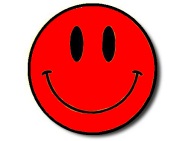 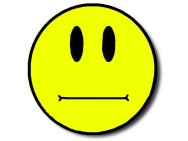 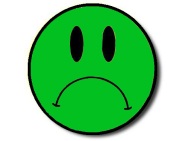 Познавательные: Ориентируются в своей системе знаний.Регулятивные: оценивают собственную деятельность на уроке.Личностные:Проявляют интерес к предмету.